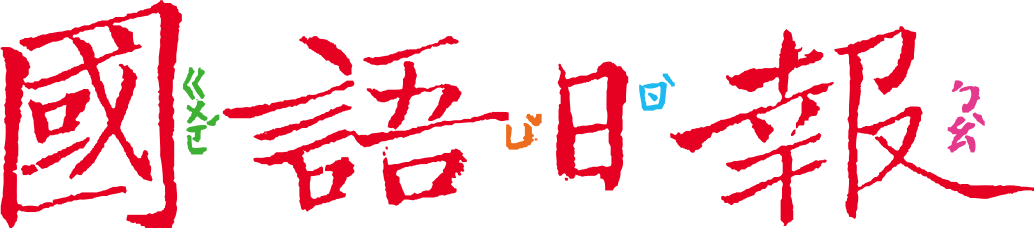     美國農業部在2023年2月初調整了學校餐食的新標準，主要是為了解決學童的肥胖問題。兒童肥胖問題有多嚴重？會發生在你我身上嗎？讓我們進一步了解！    任務一：美國打算這麼做！	    閱讀2月20日第3版〈美更新校餐營養標準 要減糖少鹽〉，回答以下問題：依據美國這項新規定，校餐中哪些成分要減少？哪些要增加？這項規定將逐步推行。請對照不同年分，列出想要達成的目標。2023                   2024                   2025                   2026                    2027                   2028                   2029 (西元)任務二：肥胖問題多嚴重？    美國有兒童肥胖問題，臺灣的情形如何呢？從2月20日第3版〈美兒少肥胖率約兩成 盼藉飲食改善〉，以及2月22日第4版〈肥胖又少動 小心糖尿病纏身〉兩篇文章中，找出美國和臺灣兒少肥胖情形。兩篇文章都有提到「第二型糖尿病」。哪種情況容易得到「第二型糖尿病」？除了「第二型糖尿病」，肥胖還容易產生哪些健康問題？任務三：當健康遇到美味……    健康要靠自己和政府共同努力守護。但健康也不是光靠規定就行得通，請繼續完成以下問題：美國政府想從學校餐食著手，減糖少鹽；從〈美更新校餐營養標準 要減糖少鹽〉這篇文章可知，並不是所有大人都認同，請根據文章列出兩個反對的理由。看起來，我們的餐食有「健康」和「美味」兩派。你會如何拿捏，讓自己享受美味又能兼顧健康呢？請閱讀〈肥胖又少動 小心糖尿病纏身〉最後一個Q & A，再寫出/畫出你的想法。同學或親子一起討論更佳。美國臺灣資料來源美國疾病管制與預防中心(CDC)資料時間沒有註明(但有提到拜登政府)調查統計的對象全體小學生(不分男女)體重過重的比率為什麼這樣的比率是嚴重的？說說你的看法。